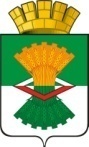 АДМИНИСТРАЦИЯМАХНЁВСКОГО МУНИЦИПАЛЬНОГО ОБРАЗОВАНИЯПОСТАНОВЛЕНИЕ16 июня 2015 года № 508п.г.т. МахнёвоОб организации и проведении межведомственной комплексной профилактической операции «Подросток» в Махнёвском муниципальном образовании  в 2015 году	В соответствии с Законом Свердловской области от 28 ноября 2001 года № 58-03 «О профилактике безнадзорности и правонарушений несовершеннолетних в Свердловской области», постановлением Правительства Свердловской области от 29 декабря 2006 года № 1127-ПП «О ежегодном проведении на территории Свердловской области Областной межведомственной комплексной профилактической операции «Подросток»», постановлением Правительства Свердловской области от 09 апреля 2015 года № 245-ПП «О мерах по организации и обеспечению отдыха и оздоровления детей в Свердловской области в 2015-2017 годах», в целях повышения эффективности действий по предупреждению и пресечению преступлений и правонарушений, совершаемых несовершеннолетними, а также в отношении несовершеннолетних, фактов жестокого обращения с детьми в семье, профилактике наркомании, алкоголизма и табакокурения в подростковой среде, самовольных уходов несовершеннолетних из семьи, выявления несовершеннолетних, не приступивших к обучению, руководствуясь Уставом Махневского муниципального образования,ПОСТАНОВЛЯЮ:Провести на территории Махнёвского муниципального образования межведомственную комплексную профилактическую операцию «Подросток» (далее - операция «Подросток») во взаимодействии со всеми субъектами системы профилактики безнадзорности и правонарушений в период с 1 июня 2015 года по 01 октября 2015 года в IV этапа:1.2.I этап «Безнадзорные дети» - с 22 по 28 июня 2015 года.1.2.II этап «Здоровье» - с 13 по 17 июля 2015 года.1.3.III этап «Беглец» - с 03 по 07 августа 2015 года.1.4.IV этап «Школьник» - с 27 августа по 05 сентября 2015 года.Утвердить:2.1 Состав рабочей группы по реализации операции «Подросток» на территории Махнёвского муниципального образования (Приложение № 1).       2.2 План мероприятий по реализации операции «Подросток» на территории Махнёвского муниципального образования (Приложение № 2).Основными задачами операции «Подросток» считать:3.1 Оперативное выявление беспризорных и безнадзорных несовершеннолетних, оказание им экстренной социальной, правовой, медицинской, психологической помощи.3.2 Выявление неблагополучных семей, фактов неисполнения родителями или законными представителями несовершеннолетних обязанностей по их содержанию, воспитанию, обучению.3.3 Принятие мер по профилактике жестокого обращения с детьми в семье.3.4 Оздоровление, трудоустройство и досуг несовершеннолетних, в отношении которых приняты решения о проведении с ними индивидуальной профилактической работы.3.5 Принятие мер по предупреждению самовольных уходов несовершеннолетних из семей.3.6 Оказание всех видов помощи семьям с детьми школьного возраста, находящимся в трудной жизненной ситуации, с целью обеспечения подготовки несовершеннолетних к учебному году.3.7 Контроль за соблюдением законодательства о труде и охране труда несовершеннолетних.3.8 Выявление подростков - правонарушителей, групп несовершеннолетних негативной направленности, принятие мер по предупреждению антиобщественных, противоправных действий несовершеннолетних.3.9 Реабилитация несовершеннолетних, вернувшихся из воспитательных колоний и специальных учебно-воспитательных учреждений закрытого типа.3.10 Профилактика гибели и травматизма несовершеннолетних во всех сферах их жизнедеятельности.3.11 Контроль за исполнением постановления Администрации Махнёвского муниципального образования от __ июня 2015 года № __  «Об определении на территории Махнёвского муниципального образования мест, нахождение в которых может причинить вред здоровью детей, их физическому, интеллектуальному, психическому, духовному и нравственному развитию и общественных мест, в которых в ночное время не допускается нахождение детей без сопровождения родителей (лиц их заменяющих) или лиц, осуществляющих мероприятия с участием детей».Главам территориальных органов Администрации Махневского муниципального образования, в рамках своей компетенции оказать содействие и принять участие в проведении мероприятий межведомственной комплексной профилактической операции «Подросток» на территории муниципального образования.Рекомендовать начальнику ММО МВД России «Алапаевский» (К.Д. Кузнецову):5.1 Провести подготовительные мероприятия по организации летнего отдыха несовершеннолетних, состоящих на учете в подразделении по делам несовершеннолетних, особенно таких категорий, как освободившихся из мест лишения свободы и вернувшихся из специальных учебно - воспитательных учреждений закрытого типа, осужденных условно и к иным мерам наказания, не связанным с лишением свободы.5.2 Обеспечить контроль за несовершеннолетними, состоящими на учете в отделе по делам несовершеннолетних, содействовать организации их отдыха и трудоустройства.5.3 Представить до 20 июня 2015 года списки подростков, состоящих на учёте в ОПДН по их занятости в летний период времени в июне, июле, августе 2015 года в территориальную комиссию Алапаевского района по делам несовершеннолетних и защите их прав.5.4 Осуществлять профилактические меры по предупреждению правонарушений несовершеннолетних, детского дорожно - транспортного травматизма.Отделу образования Администрации Махневского муниципального образования(В.М. Бабичева):6.1 Обеспечить 100 % охват различными формами организованного отдыха, досуга, трудоустройства несовершеннолетних, состоящих на учете в Межмуниципальном отделе МВД России «Алапаевский» и территориальной комиссии Алапаевского района по делам несовершеннолетних и защите их прав.6.2 Принять дополнительные меры по готовности детей из социально неблагополучных семей к началу нового учебного года и организации обучения несовершеннолетних.6.3 Обеспечить охрану жизни и здоровья детей во всех детских оздоровительных организациях.6.4Направить информацию о проведении операции «Подросток» в Министерство общего и профессионального образования Свердловской области в срок до 10 октября 2015 года в соответствии с формами отчётности.Рекомендовать государственному бюджетному учреждению здравоохранения Свердловской области «Махневская районная больница» (Р.Н. Ветошкин):7.1Обеспечить контроль качества оказания медицинской помощи детям до 16 лет в детских оздоровительных учреждениях.7.2 Организовать проведение медицинских осмотров детей в возрасте до 18 лет, направляемых в организации отдыха и оздоровления детей, и при оформлении их временной занятости в период летних каникул, в том числе отъезжающих в оздоровительные трудовые лагеря.7.3 Организовать проведение медицинских осмотров подростков, находящихся в социально опасном положении, для их трудоустройства.Ведущему специалисту по развитию культуры и туризма  Администрации Махнёвского муниципального образования (С.В. Сиразутдинова) организовать:8.1 Проведение муниципальных культурно-массовых мероприятий для детей и подростков в каникулярное время.8.2 Привлечение детей и подростков в муниципальные учреждения культуры.Ведущий специалист по физической культуры, спорта и молодежной политики Администрации Махневского муниципального образования (В.В. Гадаев) организовать:9.1 Реализацию мероприятий по оздоровлению допризывной молодежи в летний период, способствовать организации временного трудоустройства несовершеннолетних в возрасте от 14 до 18 лет в свободное от учебы время.9.2 Оздоровление допризывной молодежи через проведение оборонно - спортивных оздоровительных лагерей.9.3 Трудоустройство несовершеннолетних, состоящих на учете в Межмуниципальном отделе МВД России «Алапаевский». Рекомендовать Управлению социальной политики по г. Алапаевску и Алапаевскому району (О.М.Сысоева) обеспечить организацию отдыха и оздоровления детей, находящихся в трудной жизненной ситуации, в том числе детей-сирот и детей, оставшихся без попечения родителей, а также отдых и оздоровление детей-участников заключительных этапов областного фестиваля творчества для детей с ограниченными возможностями «Открой себя миру», областного фестиваля творчества детей и подростков «Город мастеров», областной спартакиады детей и подростков «Город олимпийских надежд», областного фестиваля «Патриоты России» для подростков от 14 до 18 лет за счет средств областного бюджета.Рекомендовать государственному казённому учреждению службы занятости населения Свердловской области «Алапаевский центр занятости» (И.С.Логинова) оказывать содействие в организации временного трудоустройства несовершеннолетних граждан в возрасте от 14 до 18 лет, в том числе несовершеннолетних, состоящих на учете в Межмуниципальном отделе МВД России «Алапаевский».Рекомендовать территориальной комиссии Алапаевского района по делам несовершеннолетних и защите их прав (С.В.Федосова):12.1 Осуществлять координацию работы всех субъектов профилактики безнадзорности и правонарушений несовершеннолетних по вопросам профилактики безнадзорности и правонарушений несовершеннолетних.12.2 Уделять внимание организации отдыха, оздоровления и занятости несовершеннолетних, находящихся в социально опасном положении.12.3 Оказывать помощь в трудоустройстве несовершеннолетних, нуждающихся в помощи государства, особенно содействовать организации временного трудоустройства несовершеннолетних от 14 до 18 лет, для чего направлять несовершеннолетних, состоящих на учете в территориальной комиссии Алапаевского района по делам несовершеннолетних и защите их прав, в государственное казённое учреждение службы занятости населения Свердловской области «Алапаевский центр занятости» и регулярно отслеживать результаты работы с данной категорией несовершеннолетних.12.4. Освещать в средствах массовой информации ход профилактической операции «Подросток».Организационному отделу Администрации Махневского муниципального образования (Т.В.Шарова) опубликовать настоящее постановление в газете «Алапаевская искра» и разместить на официальном сайте муниципального образования в сети Интернет.Настоящее постановление вступает в силу после его подписания.Контроль за исполнением настоящего постановления возложить на заместителя главы Администрации Махнёвского муниципального образования (по социальным вопросам) Л.В. Бауэр.Глава Администрации Махнёвского муниципального образования 			         Н.Д. Бузань Приложение № 1 к постановлению Администрации Махнёвского муниципального образования от 16 июня 2015 года № 508СОСТАВрабочей группы по реализации операции «Подросток» на территории Махнёвского муниципального образованияЛ.В. Бауэр, заместителя главы Администрации Махнёвского муниципального образования (по социальным вопросам), председатель группы.Члены рабочей группы:С.В. Федосова, председатель территориальной комиссии Алапаевского района по делам несовершеннолетних и защите их прав (по согласованию).В.М. Бабичева, начальник отдела образования Администрации Махнёвского муниципального образования.С.В. Сиразутдинова, ведущему специалисту по развитию культуры и туризма  Администрации Махнёвского муниципального образования.В.В. Гадаев, ведущий специалист по физической культуре, спорту и молодежной политике Администрации Махневского муниципального образования.Ю.В. Кузнецова, начальник подразделения по делам несовершеннолетних Межмуниципального отдела МВД России «Алапаевский» (по согласованию).О.М.Сысоева, начальник Управления социальной политики по городу Алапаевску и Алапаевскому району (по согласованию).И.С.Логинова, начальник государственного казенного учреждения занятости населения Свердловской области «Алапаевский центр занятости» (по согласованию).Р.Н. Ветошкин, главный врач государственного бюджетного учреждения здравоохранения Свердловской области «Махневская районная больница» (по согласованию).Л.В.Никишина, и.о. директора государственного бюджетного учреждения социального обслуживания населения Свердловской области «Центр социальной помощи семье и детям Алапаевского района» (по согласованию).С.Г.Вострикова, главный редактор газеты «Алапаевская искра» (по согласованию).Приложение №2к постановлению Администрации Махнёвскогомуниципального образования от 16 июня 2015 года № 508ПЛАНмероприятий по реализации операции «Подросток» на территории Махнёвского муниципального образованияПримечание:Территориальная комиссия Алапаевского района по делам несовершеннолетних и защите из прав - ТКДН и ЗП.Межмуниципальный отдел МВД России «Алапаевский»- ММО МВД России «Алапаевский».Отдел участковых уполномоченных полиции и подразделения по делам несовершеннолетних межмуниципального отдела МВД России «Алапаевский» - ОПДН.Отдел образования Администрации Махнёвского муниципального образования - ОО.Образовательные учреждения - ОУ.Дошкольные образовательные учреждения - ДОУ.Территориальный отраслевой исполнительный орган государственной власти Свердловской области - Управление социальной политики Министерства социальной политики Свердловской области по городу Алапаевску и Алапаевскому району - У СЗН.Государственное бюджетное учреждение здравоохранения Свердловской области «Махневская районная больница» - ГБУЗ СО «Махневская районная больница».Государственное казённое учреждение службы занятости населения Свердловской области «Алапаевский центр занятости» - ГКУ СЗН СО АЦЗ..Государственное бюджетное учреждение социального обслуживания населения Свердловской области «Центр социальной помощи семье и детям Алапаевского района»  - ГБУСОН СО ЦСПС и Д.Уголовно-исполнительная инспекция - У ИИ.Средства массовой информации - СМИ.Муниципальное учреждение - МУ.Муниципальное образование - МО.Отдел опеки и попечительства У СЗН - ОО и П.№ п/пНаименование мероприятияСрокисполненияИсполнители1.Организация совещаний рабочей группы1 раз в месяцЛ.В. Бауэр2.Выявление не учащихся и не работающих подростков, их трудоустройство или определение на учебумай - сентябрьТКДН и ЗП; ММО МВД России «Алапаевский»; ОО; ОУ; ГКУ СЗН СО АЦЗ; ГБУЗ СО «Махневская районная больница»; У СЗН; Ведущему специалисту по развитию культуры и туризма  Администрации ММО; ведущему  специалисту по физической культуре, спорту и молодежной политике Администрации ММО.3.Проведение оперативно - профилактических мероприятий, акций и рейдов по профилактике безнадзорности, по предупреждению и пресечению преступлений и правонарушений несовершеннолетних, по профилактике насилия над детьмиэтап «Безнадзорные дети» - с 02 по 07 июня 2015 года.этап «Здоровье» - с 13 по 17 июля 2015 года.этап «Беглец» - с 03 по 07 августа 2015 года.этап «Школьник» - с 27 августа по 05 сентября 2015 годаежемесячнопо отдельномуплануТКДН и ЗП; ММО МВД России «Алапаевский»; ГБУСОН СО ЦСПСиД; У СЗН; ОО; ОУ; Администрация Махнёвского муниципального образования 4.Подготовка и проведение мероприятий в рамках празднования 1 июня - Дня защиты детейиюньВедущему специалисту по развитию культуры и туризма  Администрации ММО; ведущему  специалисту по физической культуре, спорту и молодежной политике Администрации ММО; ДОУ; ГБУСОН СО ЦСПСиД5.Подготовка и проведение мероприятий в рамках празднования 27 июня - Дня молодежииюньВедущему специалисту по развитию культуры и туризма  Администрации ММО; ведущему  специалисту по физической культуре, спорту и молодежной политике Администрации ММО; ДОУ; ГБУСОН СО ЦСПСиД6.Организация проверок: подростков, осужденных к условной мере наказания, обязательным работам, исправительным работам, вернувшимся из воспитательной колонии, из специальных учебно - воспитательных учреждений закрытого типаиюнь - сентябрьММО МВД России «Алапаевский»; ТКДН и ЗП;УИИ; ОО; ГБУСОН СО ЦСПСиД7.Предупреждение и профилактика потребления несовершеннолетними спиртных напитков, психотропных и наркотических веществиюнь - августТКДН и ЗП; ММО МВД России «Алапаевский»; ОУ.8.Предупреждение детского дорожного травматизмаиюнь - сентябрьГИБДД; ОПДН; ТКДН и ЗП; ОУ9.Организация досуга, предупреждение правонарушений среди учащихся во время каникулиюнь - августТКДН и ЗП; ММО МВД России «Алапаевский»; ОУ; Отдел образования ММО; Ведущему специалисту по развитию культуры и туризма  Администрации ММО; ведущему  специалисту по физической культуре, спорту и молодежной политике Администрации ММО10.Выявление и учёт несовершеннолетних, не посещающих или систематически пропускающих по неуважительным причинам занятия в образовательных учреждениях, в целях обеспечения получения ими образования, оказания им соответствующей помощиавгуст-сентябрьТКДН и ЗП; ММО МВД России «Алапаевский»; ОУ; ОО; УСЗН; ГКУ СЗН СО АЦЗ; ГБУСОН СО ЦСПСиД11.Оказание социально-правовой помощи подросткам, оставшимся без попечения родителей и нуждающихся в защите со стороны государственных органов, устройство и оказание помощи выпускникам государственного воспитания, а также вернувшимся из воспитательных колоний и специальных учебно-воспитательных учреждений закрытого типаиюнь - сентябрьОО; УСЗН; ТКДН и ЗП; ММО МВД России«Алапаевский»; ГБУСОН СО ЦСПСиД12.Организации летней оздоровительной кампании: осуществить комплекс мер по организации отдыха, оздоровления и занятости подростков, особенно таких категорий, как детей находящихся в трудной жизненной ситуации; детей - сирот и детей, оставшихся без попечения родителей; несовершеннолетних в возрасте от 14 до 18 лет, в том числе из семей социального риска; детей- инвалидов; детей из малообеспеченных и неполных семей, а также других категорий детей, нуждающихся в помощи государствамай - августОО; председатель оздоровительной комиссии по летнему отдыху детей (Л.В. Бауэр);УСЗН; ТКДН и ЗП; ОПДН; 00 и П; ГКУ СЗН СО АЦЗ; ОУ; учреждения культуры и спорта13.Осуществление работы по персонифицированному учёту детей и семей, находящихся в социальноопасном положении, организация мероприятий по их реабилитации и адаптациивесьпериодТКДН и ЗП; ММО МВД России «Алапаевский»; ОО; ГКУ СЗН СО АЦЗ; ОУ; ДОУ;У СЗН; ГБУСОН СО ЦСПСиД14.Осуществление контроля за миграцией в пределах Свердловской области семей с детьми, находящимися в социально опасном положениивесьпериодТКДН и ЗП; ММО МВД России «Алапаевский»; ОО; ГКУ СЗН СО АЦЗ; 00 и П; ОУ; ДОУ; УСЗН; ГБУСОН СО ЦСПСиД15.Освещение хода операции «Подросток» через СМИвесьпериодГлавный редактор С.Г.Вострикова16.Подведение итоговой работы по проведению операций «Подросток»октябрьЛ.В. Бауэр